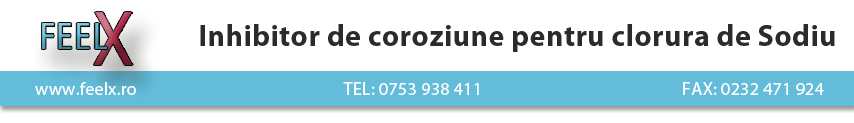 OFERTĂ DE PRET Produs de deszăpezireInhibitor de coroziune pentru clorura de sodiu (sare),  marca FeelX® (se amestecă cu sarea în proporţie de 2%, ambalat  în saci de 5 și 20 kg) Utilizare produs:Se amestecă, în proporţie de 2%, cu sarea din dotare (la 1 tonă de sare se utilizează 20 kg inhibitor);Operaţiunea de amestecare se poate realiza manual sau mecanizat (volă, cifarom);Nu sunt necasare utilaje speciale.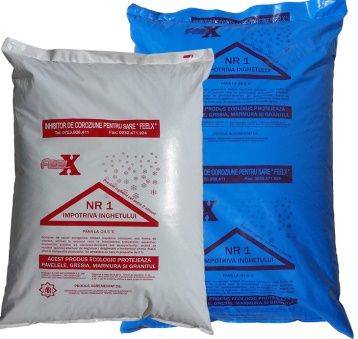 Transport: marfă franco-beneficiar, cu livrare în maxim 48 de ore. 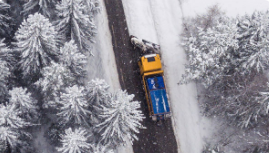 Ing.ec.  Felix HăidăuţuAdministrator,S.C. Est Autoagroserv S.R.L. Iaşi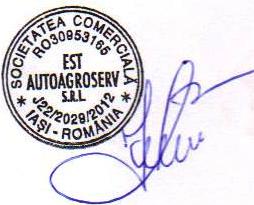 Denumire produsPreţRON / Kg (fără TVA)Inhibitor de coroziune pentru clorura de sodiu, marca FeelX®Cod CPV 24963000-274